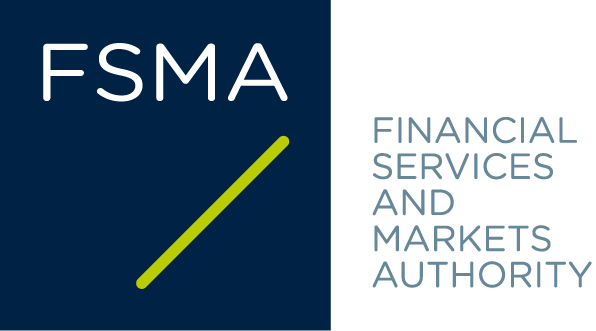  of Scope:Members of an operational body and key function holders of an IORP must possess the necessary professional integrity and appropriate expertise for the exercise of their function. The FSMA expects both the IORP and the designated persons to immediately communicate to the FSMA any fact or aspect that implies a change to the information provided—especially during the appointment—that could have a significant influence on the necessary professional integrity and the appropriate expertise for the exercise of the function concerned. For this purpose, we ask you to communicate these changes by filling in the present questionnaire and uploading it in the correct section of the eCorporate application. We ask you these questions pursuant to Article 77 of the Law of 27 October 2006 on the supervision of institutions for occupational retirement provision (‘LIRP’).This questionnaire has two sections, both of which need to be filled in. Are you a member of an operational body or a key function holder? If so, please fill in section A. Are you the IORP? If so, please fill in section B. It is important that you answer truthfully. You need to supply all the information you could reasonably expect would be useful to our evaluation. We will take into account any special circumstances as well as any explanations you have given. Therefore, disclosing certain information does not necessarily lead to a reassessment of the expertise or professional integrity of the person concerned. We will take into account any mitigating circumstances, the extent to which you are accountable for the facts, the measures taken to resolve problems, how long ago the facts took place etc.If you are unsure as to whether certain information may or may not be pertinent, it is best to mention it in any case, and explain why you think this information is not—or is no longer—pertinent. We may also invite you for an interview. The FSMA makes sure your data is protected.Processing of personal dataThe personal data provided using the present questionnaire and its annexes will be handled by the FSMA in the way described in our Privacy Policy. The FSMA collects data as part of its enforcement of the requirements for professional integrity and appropriate expertise as provided for by Article 77 of the LIORP. We may also use the data communicated as part of the present application when evaluating future applications for the same function or for functions to which similar requirements of professional integrity and appropriate expertise apply, and for the purposes of our permanent supervision of compliance with the requirements for mandates already exercised in companies subject to the FSMA’s supervision.In accordance with Article 75, § 3 of the Law of 2 August 2002 on the supervision of the financial sector and on financial services, the FSMA may also use the data collected for other purposes if the processing of this data is required in order to perform the other public-interest tasks we have been conferred by Article 45, § 1 of the said Law or any other provision under national or European law.In accordance with the General Data Protection Regulation (Regulation (EU) 2016/679, ‘GDPR’), the persons concerned have a series of rights relating to their personal data. Some of these rights are subject to special conditions or exceptions. For more information on these rights and on the way in which they may be exercised, please refer to the FSMA’s Privacy Policy.StructureSection AYou hereby agree to provide complete and truthful answers Your functionChanges to your expertise or professional integrityYour signatureSection BYou hereby agree to provide complete and truthful answers Changes to the expertise or professional integrity of the person in the functionEvaluation of the IORP concerning the new aspects relating to the expertise or professional integrity of the person in the functionYour signatureSection A: You are a member of an operational body or a key function holder of an IORPYou hereby agree to provide complete and truthful answers 	I hereby agree to provide complete and truthful answers. I am aware that withholding or falsifying any relevant information may have a negative impact on the FSMA’s evaluation of my professional integrity and appropriate expertise.Your functionYou are a member of an operational body or a key function holder at....You exercise your function....As a natural personFill in this section if you are a member of an operational body or a key function holder in your own name as a natural person. If you are acting as a permanent representative of a legal entity, please fill in parts 2.2.2.1 and 2.2.2.2As a permanent representative of a legal entityInformation pertaining to the legal entity designated for the functionInformation pertaining to the permanent representative of the legal entityYou have the function of....Which function?Are there changes relating to a combination of functions?	Yes	NoIf you have answered ‘yes’, please state below what function(s) you combine with your function (if applicable, you may tick more than one function).In such a case, you must send the FSMA all information and documents relating to the new function that you are to combine with your current function. Use the following forms for this purpose: questionnaire concerning the initial appointment of a member of an operational body of an Institution for Occupational Retirement Provision (IORP); questionnaire concerning the initial appointment of a key function holder of an Institution for Occupational Retirement Provision (IORP)New aspects relating to your expertise or professional integrity You must communicate all facts and aspects: that have occurred since your appointment or the renewal thereof, andthat could have a significant influence on your professional integrity and/or your expertise.To do so, please complete the part/s concerned of section A of the relevant questionnaire for the initial appointment: questionnaire concerning the initial appointment of a member of an operational body of an Institution for Occupational Retirement Provision (IORP);questionnaire concerning the initial appointment of a key function holder of an Institution for Occupational Retirement Provision (IORP)Do not forget, if necessary, to also fill in the explanatory document on ‘professional integrity’ (link) and/or the explanatory document on ‘conflicts of interest’ (link) and to include the required annexes.Indicate in the table below in what part of the ‘initial appointment’ questionnaire the information has changed.Fill in each part of the ‘initial appointment’ questionnaire in which the content has changed and attach it to this notification.Your signatureForgotten anything?	Have you provided full and accurate answers to all the questions in the section of the present questionnaire?	Have you filled in the pertinent sections of the questionnaire concerning the initial appointment of a member of an operational body of an Institution for Occupational Retirement Provision (IORP) or of the questionnaire concerning the initial appointment of a key function holder of an Institution for Occupational Retirement Provision (IORP) if changes have occurred in the information relating to your expertise and your professional integrity previously communicated to the FSMA? 	If so, have you attached the related annexes (copy of judgments, criminal record etc.)?	Have you completed and attached an explanatory document concerning all the statements concerning your professional integrity which are not, or not entirely, true?	If so, have you attached the related annexes (copy of judgments etc.)?	Have you completed and attached an explanatory document concerning all the statements concerning conflicts of interest which are not, or not entirely, true?	If so, have you attached the related annexes (copy of judgments, criminal record etc.)?Number of annexes:…………………………………………………………………………………............NB!You must immediately and of your own accord inform the IORP and the FSMA if the answers you have given here are no longer valid. This obligation applies in particular if the information that has changed could have a significant impact on the appropriate expertise and professional integrity required from you. You can do so using the same questionnaire (link).Section B: You are the IORPYou hereby agree to provide complete and truthful answers☐ I hereby agree to provide complete and truthful answers. I am aware that withholding or falsifying any relevant information may have a negative impact on the FSMA’s evaluation of the professional integrity and appropriate expertise of the person in the function.Changes to the expertise or professional integrity of the person in the functionYou must communicate all facts or aspects:that have occurred since the appointment of the person concerned or the renewal thereof, and that could have a significant influence on his/her/its professional integrity and/or his/her/its expertise.To do so, please complete the part/s concerned of section B of the relevant questionnaire for the initial appointment:questionnaire concerning the initial appointment of a member of an operational body of an Institution for Occupational Retirement Provision (IORP); questionnaire concerning the initial appointment of a key function holder of an Institution for Occupational Retirement Provision (IORP)The changes concern a member of an operational bodyIndicate in the table below in what part of section B of the ‘initial appointment’ questionnaire the information has changed.Fill in each part of Section B of the ‘initial appointment’ questionnaire in which the content has changed and attach it to this notification.2.2.	The changes concern a key functionIf you have answered ‘yes’, fill in part 2 of Section B of the ‘initial appointment’ questionnaire and attach it to this notification. Evaluation of the IORP concerning new aspects relating to the expertise or professional integrity of the person in the functionWhat conclusion does the IORP draw from the changes to the information previously provided to the FSMA concerning the expertise and professional integrity of the person concerned?Based on a careful and reasonable evaluation, the IORP considers that the person concerned continues to have the appropriate expertise and professional integrity.	Yes	NoIf not, the IORP plans to take the following measuresAdd lines if necessary.Your signatureYou confirm to the FSMA that	you have answered the questions in section B of the present questionnaire accurately and completely;	The IORP has, with due diligence, verified that the responses provided in section A of the present questionnaire were accurate and complete;The IORP must immediately and of its own accord inform the FSMA if the answers given in the present questionnaire are no longer valid. This obligation applies in particular if the change to the information provided could have a significant impact on the appropriate expertise and professional integrity of the person in the function or on the collective expertise of the operational body. You can do so using the same questionnaire (link).The IORP must not forget to immediately inform the FSMA of the termination of the mandate of a member of an operational body or of a key function holder. The following document may be used for this (in French or Dutch).Name of the IORPFSMA identification codeCompany number of the IORPSurnameFirst name(s)National ID numberGenderNationalityDomicilePlace of residence (if different from domicile)Telephone/mobile phone number (professional)E-mail address (professional)Company nameLegal formNationalityCompany numberAddress of registered office Address of administrative headquarters (if different from registered office)E-mail address SurnameFirst name(s)National ID numberGenderNationalityDomicilePlace of residence (if different from domicile)Telephone/mobile phone number (professional)E-mail address (professional)Your function (if applicable, you may tick several functions)Member of the Board of Directors	Executive director	Non-executive director	Independent director (non-executive)	Director representing one or more sponsoring undertaking/s	Director representing the members or pensioners	Chair of the Board of DirectorsMember of another operational body	Member of the Management Committee	Member of the body tasked with day-to-day management	Member of the Administrative Committee 	Member of the Investment Committee	Member of the Risk-Management Committee	Member of the Audit Committee	Member of the Remuneration Committee	Member of an operational body other than those already mentioned 	name of this operational body ……........................................................	Chair of an operational body 	name of this operational body……........................................................Key function	Internal audit 	Risk management 	Actuary	Compliance functionJob title (your function as it will appear in the organization chart)	Member of the Board of Directors	Member of another operational body	name of this operational body:……........................................................ 	Member of a committee of the IORP that is not an operational body	name of this committee……........................................................ 	Key function holder	which key function?……........................................................ Date on which the ‘initial appointment’ questionnaire was last filled in or amended 3.1. the information in part 3. ‘You have the appropriate expertise’ in the ‘initial appointment’ questionnaire has changed.	Yes	No3.2. the information in part 4. ‘You have professional integrity’ of the ‘initial appointment’ questionnaire has changed.	Yes	No3.3. the information in part 5. ‘You are aware of the conflicts of interest that may arise’ in the ‘initial appointment’ questionnaire has changed	Yes	No3.4. the information in part 6. ‘You are able to devote sufficient time to the function’ in the ‘initial appointment’ questionnaire has changed	Yes	NoDateSurnameSignature2.1.1. the information in part 2. ‘What expertise does the IORP expect from members of the operational body?’ in the ‘initial appointment’ questionnaire has changed	Yes	No2.1.2. the information in part 3. ‘According to the IORP, the applicant has the appropriate expertise’ in the ‘initial appointment’ questionnaire has changed	Yes	No2.1.3. the information in part 4. ‘According to the IORP, the operational body has collective expertise’ in the ‘initial appointment’ questionnaire has changed	Yes	NoThe information in part 2. ‘Have you evaluated the management of the key function’? of the ‘initial appointment’ questionnaire has changed.	Yes	NoType of measuresProcedure and timescalesDateSurnameRoleSignature